Project TitleProject TitleDevelopment of climate-smart practices associated with a drought-tolerant inoculant and repository of soybean-related microbiomes for climate resiliency. Development of climate-smart practices associated with a drought-tolerant inoculant and repository of soybean-related microbiomes for climate resiliency. Development of climate-smart practices associated with a drought-tolerant inoculant and repository of soybean-related microbiomes for climate resiliency. Development of climate-smart practices associated with a drought-tolerant inoculant and repository of soybean-related microbiomes for climate resiliency. Development of climate-smart practices associated with a drought-tolerant inoculant and repository of soybean-related microbiomes for climate resiliency. Development of climate-smart practices associated with a drought-tolerant inoculant and repository of soybean-related microbiomes for climate resiliency. PI’s NamePI’s NameWoo-Suk ChangWoo-Suk ChangE-mailE-mailwschang@uta.eduwschang@uta.eduPI’s TitlePI’s TitleAssociate ProfessorAssociate ProfessorInstitution:Institution:University of Texas-ArlingtonUniversity of Texas-ArlingtonMailing AddressMailing AddressRoom 216, 501 S. Nedderman Dr.Room 216, 501 S. Nedderman Dr.Room 216, 501 S. Nedderman Dr.Room 216, 501 S. Nedderman Dr.Room 216, 501 S. Nedderman Dr.Room 216, 501 S. Nedderman Dr.City/State/Zip City/State/Zip Arlington, TX 76019Arlington, TX 76019Arlington, TX 76019Arlington, TX 76019Arlington, TX 76019Arlington, TX 76019Phone numberPhone number817-272-3280817-272-3280817-272-3280817-272-3280817-272-3280817-272-3280Additional PIsFor this projectAdditional PIsFor this projectDr. James Grichar-Texas A&M; Dr. Paul (Trey) Price-LSU AG; Shawn Clark-Univ. of AR; Dr. Tessie Wilkerson-Miss. State Univ.; Dr. Pengyin Chen (Dr. Grover Shannon)-Univ. of MO. Dr. James Grichar-Texas A&M; Dr. Paul (Trey) Price-LSU AG; Shawn Clark-Univ. of AR; Dr. Tessie Wilkerson-Miss. State Univ.; Dr. Pengyin Chen (Dr. Grover Shannon)-Univ. of MO. Dr. James Grichar-Texas A&M; Dr. Paul (Trey) Price-LSU AG; Shawn Clark-Univ. of AR; Dr. Tessie Wilkerson-Miss. State Univ.; Dr. Pengyin Chen (Dr. Grover Shannon)-Univ. of MO. Dr. James Grichar-Texas A&M; Dr. Paul (Trey) Price-LSU AG; Shawn Clark-Univ. of AR; Dr. Tessie Wilkerson-Miss. State Univ.; Dr. Pengyin Chen (Dr. Grover Shannon)-Univ. of MO. Dr. James Grichar-Texas A&M; Dr. Paul (Trey) Price-LSU AG; Shawn Clark-Univ. of AR; Dr. Tessie Wilkerson-Miss. State Univ.; Dr. Pengyin Chen (Dr. Grover Shannon)-Univ. of MO. Dr. James Grichar-Texas A&M; Dr. Paul (Trey) Price-LSU AG; Shawn Clark-Univ. of AR; Dr. Tessie Wilkerson-Miss. State Univ.; Dr. Pengyin Chen (Dr. Grover Shannon)-Univ. of MO. Research Locations     (and states involved)Research Locations     (and states involved)Colt, AR; Winnsboro, LA; Stoneville, MS; Portageville, MO; Port Lavaca, TXColt, AR; Winnsboro, LA; Stoneville, MS; Portageville, MO; Port Lavaca, TXColt, AR; Winnsboro, LA; Stoneville, MS; Portageville, MO; Port Lavaca, TXColt, AR; Winnsboro, LA; Stoneville, MS; Portageville, MO; Port Lavaca, TXColt, AR; Winnsboro, LA; Stoneville, MS; Portageville, MO; Port Lavaca, TXColt, AR; Winnsboro, LA; Stoneville, MS; Portageville, MO; Port Lavaca, TXTimeline: Current Year - FY23Timeline: Current Year - FY23Timeline: Current Year - FY23Multi-Year Project Information (if applicable)Multi-Year Project Information (if applicable)Multi-Year Project Information (if applicable)Multi-Year Project Information (if applicable)Multi-Year Project Information (if applicable)Timeline: Current Year - FY23Timeline: Current Year - FY23Timeline: Current Year - FY23Year 1Year 1Year 2Year 2Year 3Start Date3/1/20233/1/20233/1/20233/1/20233/1/20243/1/20243/1/2025End Date2/28/20262/28/20262/28/20242/28/20242/28/20252/28/20252/28/2026Funds Requested$180,000$180,000$60,000$60,000$60,000$60,000$60,000Program Area (e.g., breeding, mngt.): Cultural Practices (i.e., soil, climate, and nutrition)Program Area (e.g., breeding, mngt.): Cultural Practices (i.e., soil, climate, and nutrition)Program Area (e.g., breeding, mngt.): Cultural Practices (i.e., soil, climate, and nutrition)Program Area (e.g., breeding, mngt.): Cultural Practices (i.e., soil, climate, and nutrition)Program Area (e.g., breeding, mngt.): Cultural Practices (i.e., soil, climate, and nutrition)Program Area (e.g., breeding, mngt.): Cultural Practices (i.e., soil, climate, and nutrition)Program Area (e.g., breeding, mngt.): Cultural Practices (i.e., soil, climate, and nutrition)Program Area (e.g., breeding, mngt.): Cultural Practices (i.e., soil, climate, and nutrition)ObjectivesObjectivesTo develop climate-smart practices associated with a drought-tolerant inoculant using microbiome analysis and determine effects of climate change on efficiency of the symbiosis and soybean yield.To develop climate-smart practices associated with a drought-tolerant inoculant using microbiome analysis and determine effects of climate change on efficiency of the symbiosis and soybean yield.To develop climate-smart practices associated with a drought-tolerant inoculant using microbiome analysis and determine effects of climate change on efficiency of the symbiosis and soybean yield.To develop climate-smart practices associated with a drought-tolerant inoculant using microbiome analysis and determine effects of climate change on efficiency of the symbiosis and soybean yield.To develop climate-smart practices associated with a drought-tolerant inoculant using microbiome analysis and determine effects of climate change on efficiency of the symbiosis and soybean yield.To develop climate-smart practices associated with a drought-tolerant inoculant using microbiome analysis and determine effects of climate change on efficiency of the symbiosis and soybean yield.JustificationJustificationBased on previous work in our lab, the soybean rhizosphere under inoculant (i.e., biofertilizer) application shows more resilience than untreated plots, especially in non-irrigated conditions which are more sensitive to climate changes. Establishing climate-smart microbiome repositories will help us identify the key to verifying crucial species that are essential for sustainable plant growth promotion in the face of climate changes.Based on previous work in our lab, the soybean rhizosphere under inoculant (i.e., biofertilizer) application shows more resilience than untreated plots, especially in non-irrigated conditions which are more sensitive to climate changes. Establishing climate-smart microbiome repositories will help us identify the key to verifying crucial species that are essential for sustainable plant growth promotion in the face of climate changes.Based on previous work in our lab, the soybean rhizosphere under inoculant (i.e., biofertilizer) application shows more resilience than untreated plots, especially in non-irrigated conditions which are more sensitive to climate changes. Establishing climate-smart microbiome repositories will help us identify the key to verifying crucial species that are essential for sustainable plant growth promotion in the face of climate changes.Based on previous work in our lab, the soybean rhizosphere under inoculant (i.e., biofertilizer) application shows more resilience than untreated plots, especially in non-irrigated conditions which are more sensitive to climate changes. Establishing climate-smart microbiome repositories will help us identify the key to verifying crucial species that are essential for sustainable plant growth promotion in the face of climate changes.Based on previous work in our lab, the soybean rhizosphere under inoculant (i.e., biofertilizer) application shows more resilience than untreated plots, especially in non-irrigated conditions which are more sensitive to climate changes. Establishing climate-smart microbiome repositories will help us identify the key to verifying crucial species that are essential for sustainable plant growth promotion in the face of climate changes.Based on previous work in our lab, the soybean rhizosphere under inoculant (i.e., biofertilizer) application shows more resilience than untreated plots, especially in non-irrigated conditions which are more sensitive to climate changes. Establishing climate-smart microbiome repositories will help us identify the key to verifying crucial species that are essential for sustainable plant growth promotion in the face of climate changes.Exp SetupExp SetupRCBD plot design. Soil physiochemical analysis, plant tissue testing for nutrient content, and soybean yield. Microbiome analysis of rhizosphere soils across the regions.RCBD plot design. Soil physiochemical analysis, plant tissue testing for nutrient content, and soybean yield. Microbiome analysis of rhizosphere soils across the regions.RCBD plot design. Soil physiochemical analysis, plant tissue testing for nutrient content, and soybean yield. Microbiome analysis of rhizosphere soils across the regions.RCBD plot design. Soil physiochemical analysis, plant tissue testing for nutrient content, and soybean yield. Microbiome analysis of rhizosphere soils across the regions.RCBD plot design. Soil physiochemical analysis, plant tissue testing for nutrient content, and soybean yield. Microbiome analysis of rhizosphere soils across the regions.RCBD plot design. Soil physiochemical analysis, plant tissue testing for nutrient content, and soybean yield. Microbiome analysis of rhizosphere soils across the regions.Summary Summary Building on established collaborations, field study will be conducted to capture snapshots of microbial communities at planting, R1 stage, and harvest in order to create a repository of soybean rhizosphere microbiome data. This will gauge what constitutes successful growing conditions and regions on a microbiological scale to aid further application of our drought-tolerant inoculant and other potential bioinoculants. Building on established collaborations, field study will be conducted to capture snapshots of microbial communities at planting, R1 stage, and harvest in order to create a repository of soybean rhizosphere microbiome data. This will gauge what constitutes successful growing conditions and regions on a microbiological scale to aid further application of our drought-tolerant inoculant and other potential bioinoculants. Building on established collaborations, field study will be conducted to capture snapshots of microbial communities at planting, R1 stage, and harvest in order to create a repository of soybean rhizosphere microbiome data. This will gauge what constitutes successful growing conditions and regions on a microbiological scale to aid further application of our drought-tolerant inoculant and other potential bioinoculants. Building on established collaborations, field study will be conducted to capture snapshots of microbial communities at planting, R1 stage, and harvest in order to create a repository of soybean rhizosphere microbiome data. This will gauge what constitutes successful growing conditions and regions on a microbiological scale to aid further application of our drought-tolerant inoculant and other potential bioinoculants. Building on established collaborations, field study will be conducted to capture snapshots of microbial communities at planting, R1 stage, and harvest in order to create a repository of soybean rhizosphere microbiome data. This will gauge what constitutes successful growing conditions and regions on a microbiological scale to aid further application of our drought-tolerant inoculant and other potential bioinoculants. Building on established collaborations, field study will be conducted to capture snapshots of microbial communities at planting, R1 stage, and harvest in order to create a repository of soybean rhizosphere microbiome data. This will gauge what constitutes successful growing conditions and regions on a microbiological scale to aid further application of our drought-tolerant inoculant and other potential bioinoculants. Key MetricsKey MetricsPublications, presentations, and fact sheets that will assist farmers in the Mid-South.Publications, presentations, and fact sheets that will assist farmers in the Mid-South.Publications, presentations, and fact sheets that will assist farmers in the Mid-South.Publications, presentations, and fact sheets that will assist farmers in the Mid-South.Publications, presentations, and fact sheets that will assist farmers in the Mid-South.Publications, presentations, and fact sheets that will assist farmers in the Mid-South.Expected DeliverablesExpected DeliverablesMicrobiome dataset via co-occurrence networks; Development of a soybean-related microbiome repository in the Mid-South; Selection of opportune microbial communities. Microbiome dataset via co-occurrence networks; Development of a soybean-related microbiome repository in the Mid-South; Selection of opportune microbial communities. Microbiome dataset via co-occurrence networks; Development of a soybean-related microbiome repository in the Mid-South; Selection of opportune microbial communities. Microbiome dataset via co-occurrence networks; Development of a soybean-related microbiome repository in the Mid-South; Selection of opportune microbial communities. Microbiome dataset via co-occurrence networks; Development of a soybean-related microbiome repository in the Mid-South; Selection of opportune microbial communities. Microbiome dataset via co-occurrence networks; Development of a soybean-related microbiome repository in the Mid-South; Selection of opportune microbial communities. Benefit to midsouth farmersBenefit to midsouth farmersSoil health and resiliency. Carbon credit by adopting a climate-smart practice involved in bioinoculants. More sustainable soybean production. Soil health and resiliency. Carbon credit by adopting a climate-smart practice involved in bioinoculants. More sustainable soybean production. Soil health and resiliency. Carbon credit by adopting a climate-smart practice involved in bioinoculants. More sustainable soybean production. Soil health and resiliency. Carbon credit by adopting a climate-smart practice involved in bioinoculants. More sustainable soybean production. Soil health and resiliency. Carbon credit by adopting a climate-smart practice involved in bioinoculants. More sustainable soybean production. Soil health and resiliency. Carbon credit by adopting a climate-smart practice involved in bioinoculants. More sustainable soybean production. Progress MadeProgress MadeIn the preliminary study, we analyzed soybean rhizosphere soils for microbiomes and co-occurrence networks.In the preliminary study, we analyzed soybean rhizosphere soils for microbiomes and co-occurrence networks.In the preliminary study, we analyzed soybean rhizosphere soils for microbiomes and co-occurrence networks.In the preliminary study, we analyzed soybean rhizosphere soils for microbiomes and co-occurrence networks.In the preliminary study, we analyzed soybean rhizosphere soils for microbiomes and co-occurrence networks.In the preliminary study, we analyzed soybean rhizosphere soils for microbiomes and co-occurrence networks.Signature of Principle InvestigatorSignature of Principle InvestigatorSignature of Principle InvestigatorSignature of Principle InvestigatorSignature of Principle InvestigatorSignature of Principle InvestigatorDate:Date: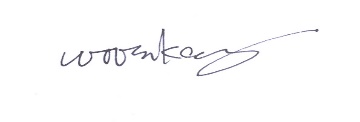 08/17/202208/17/2022